Приложение N 1к муниципальному заданию на оказание муниципальных услуг(выполнение работ)Отчет о выполнении муниципального заданияна  2018 год и на плановый период 2019 и 2020 годовНаименование муниципального учрежденияМУНИЦИПАЛЬНОЕ АВТОНОМНОЕ ДОШКОЛЬНОЕ ОБРАЗОВАТЕЛЬНОЕ УЧРЕЖДЕНИЕ ГОРОДА КАЛИНИНГРАДА ЦЕНТР РАЗВИТИЯ РЕБЕНКА ДЕТСКИЙ САД № 50______________________________________________________________________________________________________________________________________________________Виды деятельности муниципального учрежденияДошкольное образование (предшествующее начальному общему образованию) по ОКВЭД 85.11Присмотр и уход                                                       по ОКВЭД 88.91__________________________________________________________ по ОКВЭД _______Периодичность за 1 квартал 2018 года (указывается в соответствии с периодичностью представленияотчета о выполнении муниципального задания,установленной в муниципальном задании)Часть 1. Сведения об оказываемых муниципальных услугахРаздел 11. Наименование муниципальной услуги  Реализация основных образовательных программ дошкольного образования2. Уникальный номер муниципальной услуги 11.Д45.0(по ведомственному перечню)3. Сведения о  фактическом  достижении  показателей,  характеризующих объеми качество муниципальной услуги:3.1. Сведения  о  фактическом   достижении   показателей,   характеризующихКачество муниципальной услуги:3.2. Сведения о фактическом достижении показателей, характеризующих объем муниципальной услуги:Раздел 2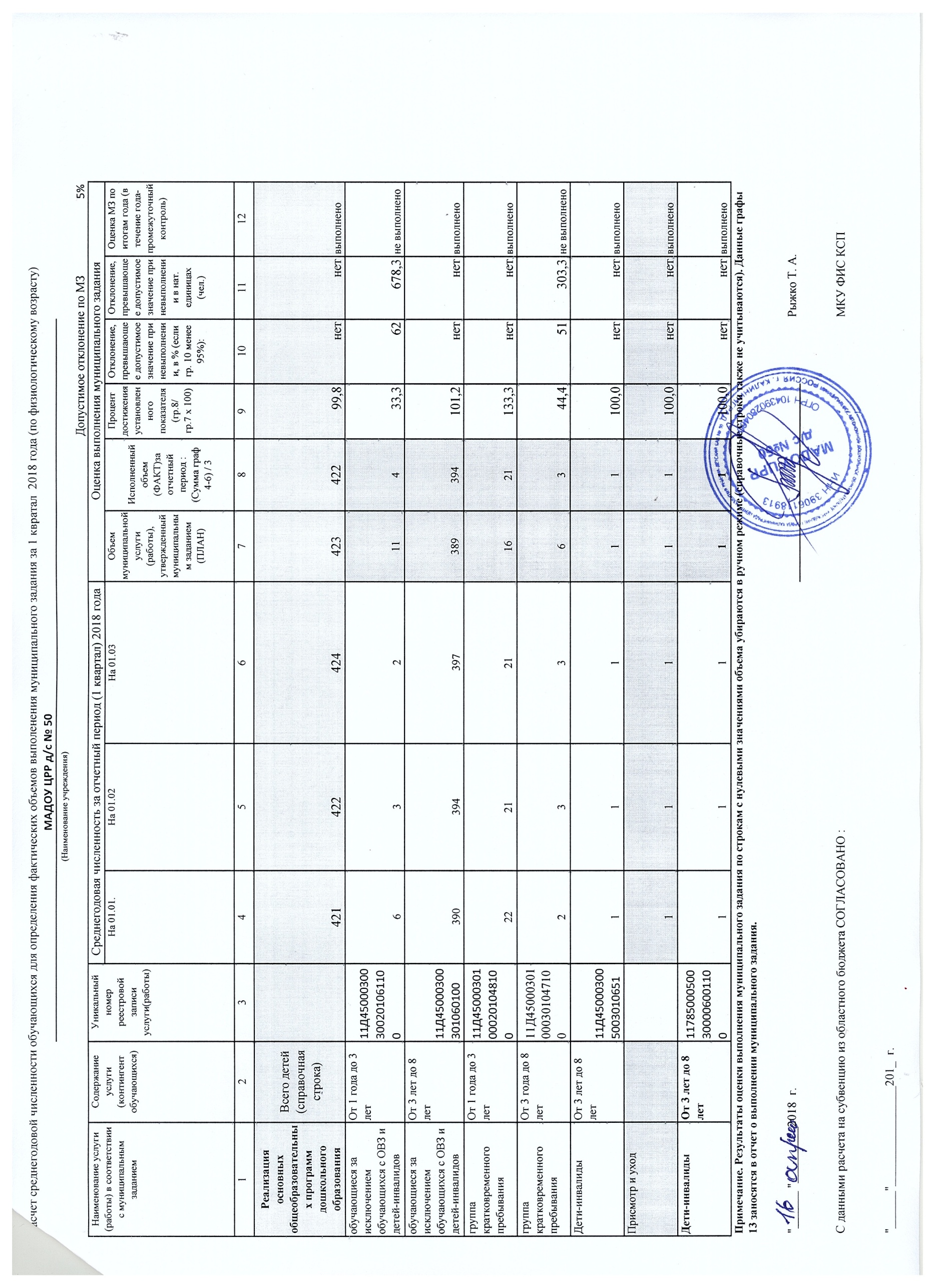          1. Наименование муниципальной услуги   Присмотр и уход                                                                                                                        ___________________________2.Уникальный номер муниципальной услуги   ___________11.785.0_____________________________________________                                                      (по ведомственному перечню)3. Категории потребителей муниципальной услуги   __физические лица   ________________________________________4. Показатели, характеризующие объем и  качество муниципальной услуги.4.1. Показатели, характеризующие качество муниципальной услуги: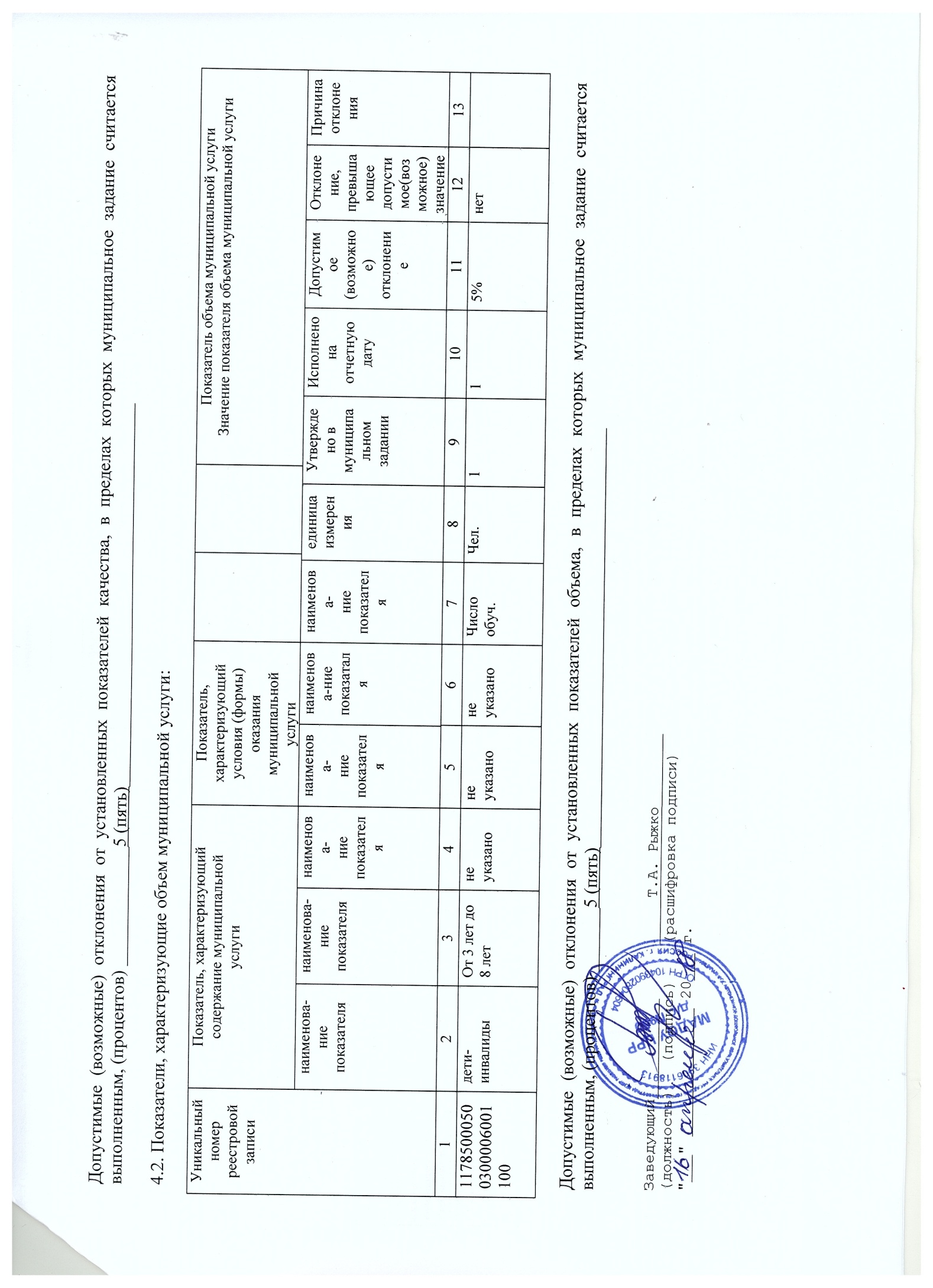 Уникальный номер реестровой записиПоказатель, характеризующий содержание муниципальной услугиПоказатель, характеризующий содержание муниципальной услугиПоказатель, характеризующий содержание муниципальной услугиПоказатель, характеризующий условия (формы) оказания муниципальной услугиПоказатель, характеризующий условия (формы) оказания муниципальной услугиПоказатель качества муниципальной услугиПоказатель качества муниципальной услугиПоказатель качества муниципальной услугиПоказатель качества муниципальной услугиПоказатель качества муниципальной услугиПоказатель качества муниципальной услугиПоказатель качества муниципальной услугиУникальный номер реестровой записинаименование показателянаименование показателянаименование показателянаименование показателянаименование показателянаименование показателяединица измеренияутверждено в муниципальном задании на годисполнено на отчетную датудопустимое (возможное) отклонениеотклонение, превышающее допустимое (возможное) значениепричина отклонения1234567891011121311Д45000300300201061100не указанообучающиеся за исключением обучающихся с ограниченными возможностями здоровья (ОВЗ) и детей-инвалидовОт 1 года до 3 летОчнаяНе указаноПолнота реализации обр. программы%1001002 нет11Д45000300300201061100не указанообучающиеся за исключением обучающихся с ограниченными возможностями здоровья (ОВЗ) и детей-инвалидовОт 1 года до 3 летОчнаяНе указаноДоля родителей (законных предст.), удовлетвор. условиями и качеством пред. услуги%95955 нет11Д45000300300201061100не указанообучающиеся за исключением обучающихся с ограниченными возможностями здоровья (ОВЗ) и детей-инвалидовОт 1 года до 3 летОчнаяНе указаноДоля своевременно устран. нарушений, выявленных в результате проверок надзорными органами %1001004нет11Д45000300300201061100не указанообучающиеся за исключением обучающихся с ограниченными возможностями здоровья (ОВЗ) и детей-инвалидовОт 1 года до 3 летОчнаяНе указаноПосещаемость одним ребенком за отчетный период%7350,815 17,1911Д45000300300301060100не указанообучающиеся за исключением обучающихся с ограниченными возможностями здоровья (ОВЗ) и детей-инвалидовОт 3 лет до 8 летОчнаяНе указаноПолнота реализации обр. программы%1001002нет11Д45000300300301060100не указанообучающиеся за исключением обучающихся с ограниченными возможностями здоровья (ОВЗ) и детей-инвалидовОт 3 лет до 8 летОчнаяНе указаноДоля родителей (законных предст.), удовлетвор. условиями и качеством пред. услуги%95955 нет11Д45000300300301060100не указанообучающиеся за исключением обучающихся с ограниченными возможностями здоровья (ОВЗ) и детей-инвалидовОт 3 лет до 8 летОчнаяНе указаноДоля своевременно устран. нарушений, выявленных в результате проверок надзорными органами %1001005 нет11Д45000300300301060100не указанообучающиеся за исключением обучающихся с ограниченными возможностями здоровья (ОВЗ) и детей-инвалидовОт 3 лет до 8 летОчнаяНе указаноПосещаемость одним ребенком за отчетный период%73675 111Д45000300500301065100не указанодети-инвалидыОт 3лет до 8 лет Очная Не указаноПолнота реализации обр. программы%1001002нетДоля родителей (законных предст.), удовлетвор. условиями и качеством пред. услуги%95955 нетДоля своевременно устран. нарушений, выявленных в результате проверок надзорными органами %1001004нетПосещаемость одним ребенком за отчетный период%7348,215 19,79 11Д45000301000201048100не указаноне указаноОт 1 года до 3 летГруппа кратковременного пребыванияне указаноПолнота реализации обр. программы%1001002 %нетДоля родителей (законных предст.), удовлетвор. условиями и качеством пред. услуги%95955 %нетДоля своевременно устран. нарушений, выявленных в результате проверок надзорными органами %1001004 %нетПосещаемость одним ребенком за отчетный период%7342,40525,611Д45000301000301047100не указаноне указаноОт 3 лет до 8 летГруппа кратковременного пребыванияНе указаноПолнота реализации обр. программы%1001002нетДоля родителей (законных предст.), удовлетвор. условиями и качеством пред. услуги%95955нетДоля своевременно устран. нарушений, выявленных в результате проверок надзорными органами %1001004нетПосещаемость одним ребенком за отчетный период%7327,73540,27Уникальный номер реестровой записиПоказатель, характеризующий содержание муниципальной услугиПоказатель, характеризующий содержание муниципальной услугиПоказатель, характеризующий содержание муниципальной услугиПоказатель, характеризующий условия (формы) оказания муниципальной услугиПоказатель, характеризующий условия (формы) оказания муниципальной услугиПоказатель объема муниципальной услугиПоказатель объема муниципальной услугиПоказатель объема муниципальной услугиПоказатель объема муниципальной услугиПоказатель объема муниципальной услугиПоказатель объема муниципальной услугиПоказатель объема муниципальной услугиУникальный номер реестровой записинаименование показателянаименование показателянаименование показателянаименование показателянаименование показателянаименование показателяединица измеренияутверждено в муниципальном задании на годисполнено на отчетную датудопустимое (возможное) отклонениеотклонение, превышающее допустимое (возможное) значениепричина отклонения1234567891011121311Д45000300300201061100не указанообучающиеся за исключ. обучающихся с огран. возможностями здоровья (ОВЗ) и детей-инвалидовОт 1 года до 3 летОчнаяНе указаноЧисло обуч.Чел.1145 %58,64(6,5 чел.)11Д45000300300301060100не указанообучающиеся за исключ. обучающихся с ограниченными возможностями здоровья (ОВЗ) и детей-инвалидовОт 3 лет до 8 летОчнаяНе указаноЧисло обуч.Чел.3893945 %нет11Д45000300500301065100не указаноДети-инвалидыОт 3 лет до 8 лет Очная Не указаноЧисло обуч.Чел.115%нет11Д45000301000201048100Не указаноНе указаноОт 1 года до 3 летОчнаяГруппа кратковременного пребыванияЧисло обучЧел.16215 %нет11Д45000301000301047100Не указаноНе указаноОт 3 лет до 8 лет ОчнаяГруппа кратковременного пребыванияЧисло обучЧел.635 %45 %(2,7 чел)Уникальный номер реестровой записиПоказатель, характеризующий содержание муниципальной услугиПоказатель, характеризующий содержание муниципальной услугиПоказатель, характеризующий содержание муниципальной услугиПоказатель, характеризующий условия (формы) оказания муниципальной услугиПоказатель, характеризующий условия (формы) оказания муниципальной услугиПоказатель качества муниципальной услугиПоказатель качества муниципальной услугиПоказатель качества муниципальной услугиПоказатель качества муниципальной услугиПоказатель качества муниципальной услугиПоказатель качества муниципальной услугиПоказатель качества муниципальной услугиУникальный номер реестровой записинаименование показателянаименование показателянаименование показателянаименование показателянаименование показателянаименование показателяединица измеренияутверждено в муниципальном задании на годисполнено на отчетную датудопустимое (возможное) отклонениеотклонение, превышающее допустимое (возможное) значениепричина отклонения1234567891011121311785000500300006001100не указаноДети-инвалидыОт 3 лет до 8 летОчная Не указаноДоля родителей (законных предст.), удовлетвор. условиями и качеством пред. услуги%1001005 %нетДоля родителей (законных предст.), удовлетвор. условиями и качеством пред. услуги%1001005 %нетДоля своевременно устран. нарушений, выявленных в результате проверок надзорными органами %1001005 %нет